University of Sargodha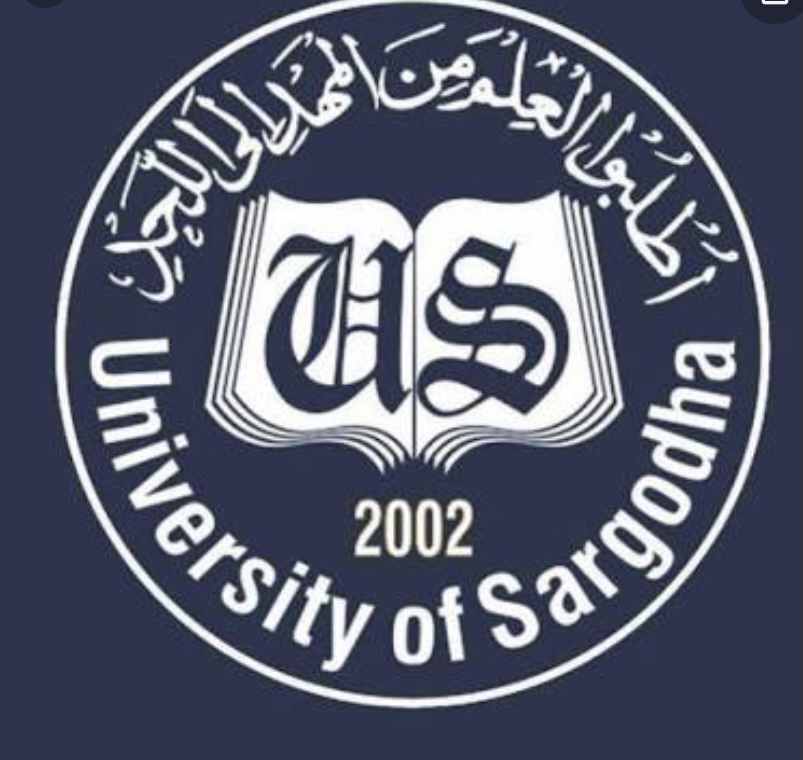 Department of Soil & Environmental SciencesCollege of AgriculturePosition VacantApplications are invited from the eligible candidate [B.Sc. Hons. Agriculture (Soil Science) final year student] for the following position on contract basis for a period of 06 months in the Higher Education Commission- Interim Placement of Fresh PhDs (IPFP) funded research project entitled “Effect of type and timing of residues incorporation combined with drying/rewetting cycles on soil fertility and maize growth” at the Department of Soil & Environmental Sciences, College of Agriculture, University of Sargodha.Studentship = 01Salary @ Rs. 10,000/- per month.The application on plain paper along with attested educational documents must reach on/before March 18, 2021 in the office of the undersigned. Only short listed candidates will be interviewed on March 18, 2021 at 11.0 am.Dr. Naila FarooqAssistant Professor / PIDepartment of Soil & Environmental SciencesCollege of Agriculture University of SargodhaContact: 0301-6749521